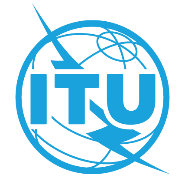 PREFACIOLa Unión Internacional de Telecomunicaciones (UIT) es el organismo especializado de las Naciones Unidas en el campo de las telecomunicaciones y de las tecnologías de la información y la comunicación. El Sector de Normalización de las Telecomunicaciones de la UIT (UIT-T) es un órgano permanente de la UIT. Este órgano estudia los aspectos técnicos, de explotación y tarifarios y publica Recomendaciones sobre los mismos, con miras a la normalización de las telecomunicaciones en el plano mundial.La Asamblea Mundial de Normalización de las Telecomunicaciones (AMNT), que se celebra cada cuatro años, establece los temas que han de estudiar las Comisiones de Estudio del UIT-T, que a su vez producen Recomendaciones sobre dichos temas.La aprobación de Recomendaciones por los Miembros del UIT-T es el objeto del procedimiento establecido en la Resolución 1 de la AMNT.En ciertos sectores de la tecnología de la información que corresponden a la esfera de competencia del UIT-T, se preparan las normas necesarias en colaboración con la ISO y la CEI.  UIT  2022Reservados todos los derechos. Ninguna parte de esta publicación puede reproducirse por ningún procedimiento sin previa autorización escrita por parte de la UIT.RESOLUCIÓN 74 (Rev. Ginebra, 2022)Mejora de la participación de Miembros de Sector1 de los países en desarrollo2 en la labor del Sector de Normalización de las Telecomunicaciones de la UIT(Johannesburgo, 2008; Dubái, 2012; Ginebra, 2022)La Asamblea Mundial de Normalización de las Telecomunicaciones (Ginebra, 2022),recordandoa)	la Resolución 71 (Rev. Dubái, 2018) de la Conferencia de Plenipotenciarios, sobre el plan estratégico de la Unión para 2020-2023;b)	el espíritu de la Resolución 123 (Rev. Dubái, 2018) de la Conferencia de Plenipotenciarios, sobre la reducción de la brecha de normalización entre los países en desarrollo y los desarrollados;c)	los objetivos de las Resoluciones 44 y 54 (Rev. Ginebra, 2022) de la presente Asamblea,teniendo en cuentala Resolución 170 (Rev. Busán, 2014) de la Conferencia de Plenipotenciarios, sobre la admisión de los Miembros de Sector de los países en desarrollo para participar en los trabajos del Sector de Normalización de las Telecomunicaciones de la UIT (UIT-T) y del Sector de Radiocomunicaciones de la UIT (UIT-R), en virtud de la cual se fija el nivel de la contribución económica de los Miembros de Sector de los países en desarrollo para sufragar los gastos de la Unión en un dieciseisavo del valor de la unidad contributiva de los Miembros de Sector,reconociendoa)	la escasa participación de los operadores de los países en desarrollo en las actividades de normalización;b)	que la mayoría de dichos operadores son filiales de empresas de telecomunicaciones de países desarrollados que ya son Miembros de Sector;c)	que los objetivos estratégicos de los Miembros de Sector de los países desarrollados que participan en las actividades del UIT-T no siempre incluyen la participación de sus filiales;d)	que los citados operadores de telecomunicaciones de los países en desarrollo muestran un especial interés por la explotación e instalación de infraestructuras de tecnologías de la información y la comunicación, en vez de participar de forma activa en las actividades de normalización;e)	que, en el Artículo 1 de la Constitución de la UIT, se señala que la Unión facilitará el proceso de normalización mundial de las telecomunicaciones con una calidad de servicio satisfactoria, alentará y mejorará la participación de entidades y organizaciones en las actividades de la Unión favoreciendo la cooperación fructífera y la asociación entre ellas y los Estados Miembros para la consecución de los fines de la Unión,considerandoa)	que las entidades u organizaciones pertinentes de los países en desarrollo se interesan por la labor de normalización que lleva a cabo el UIT-T y estarían dispuestas a sumarse a dicha labor si existieran condiciones financieras más favorables para su participación en los trabajos del UIT-T;b)	que las citadas entidades u organizaciones podrían desempeñar un importante papel a efectos de la investigación y el desarrollo de nuevas tecnologías, y que la participación de tales entidades de los países en desarrollo en el trabajo del UIT-T contribuiría a reducir la brecha de normalización;c)	que esta participación de los Miembros de Sector contribuiría a fortalecer la labor de capacitación en los países en desarrollo, fomentaría su competitividad y facilitaría la innovación en sus mercados,resuelve1	alentar la adopción de las medidas y los mecanismos necesarios para permitir la incorporación al UIT-T de nuevos Miembros de Sector de países en desarrollo y su participación en la labor de las Comisiones de Estudio y de otros grupos del UIT-T;2	alentar a los Miembros de Sector de los países desarrollados a fomentar la participación en las actividades del UIT-T de sus filiales instaladas en países en desarrollo,invita a los Estados Miembrosa instar a sus Miembros de Sector a que participen en las actividades del UIT-T.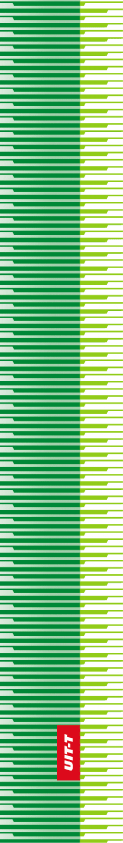 Unión Internacional de TelecomunicacionesUnión Internacional de TelecomunicacionesUnión Internacional de TelecomunicacionesUIT-TSECTOR  DE  NORMALIZACIÓN
DE  LAS  TELECOMUNICACIONES
DE  LA  UITSECTOR  DE  NORMALIZACIÓN
DE  LAS  TELECOMUNICACIONES
DE  LA  UITASAMBLEA MUNDIAL DE NORMALIZACIÓN DE LAS TELECOMUNICACIONESGinebra, 1-9 de marzo de 2022ASAMBLEA MUNDIAL DE NORMALIZACIÓN DE LAS TELECOMUNICACIONESGinebra, 1-9 de marzo de 2022ASAMBLEA MUNDIAL DE NORMALIZACIÓN DE LAS TELECOMUNICACIONESGinebra, 1-9 de marzo de 2022ASAMBLEA MUNDIAL DE NORMALIZACIÓN DE LAS TELECOMUNICACIONESGinebra, 1-9 de marzo de 2022Resolución 74 – Mejora de la participación de Miembros de Sector de los países en desarrollo en la labor del Sector de Normalización de las Telecomunicaciones de la UITResolución 74 – Mejora de la participación de Miembros de Sector de los países en desarrollo en la labor del Sector de Normalización de las Telecomunicaciones de la UITResolución 74 – Mejora de la participación de Miembros de Sector de los países en desarrollo en la labor del Sector de Normalización de las Telecomunicaciones de la UITResolución 74 – Mejora de la participación de Miembros de Sector de los países en desarrollo en la labor del Sector de Normalización de las Telecomunicaciones de la UIT